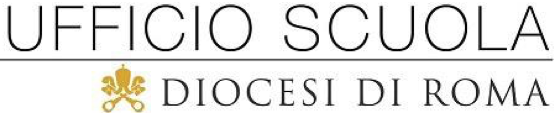 Informazioni PersonaliIstruzione e Formazione: Titolo di Qualificazione per l’IRCAltri Titoli Accademici (Ecclesiastici e Civili)Esperienze LavorativeUlteriori Titoli:  Pubblicazioni, Corsi o Esperienze di Particolare RilievoCapacità e CompetenzeMotivazioni PersonaliEsperienze EcclesialiEsperienze di vita in Seminario o presso ComunitÀ ReligioseReferenzeAllegatiDichiarazioneConsapevole delle responsabilità derivanti da dichiarazioni false o mendaci (art. 71 del Dpr. 445/2000), dichiaro sotto la mia responsabilità che le informazioni riportate nel presente Curriculum Vitae sono esatte e veritiere.Autorizzo il trattamento dei dati personali, ivi compresi quelli sensibili, ai sensi del D.Lgs. 196/2003 (come aggiornato dal D.Lgs. 101/2018) per le finalità di cui al presente avviso di candidatura.CognomeNomeData di nascitaLuogo di nascitaProvincia italiana o Stato esteroIndirizzo di residenzaCAP e Comune di residenzaCittadinanzaStato civile (celibe/nubile, coniugato/a, vedovo/a, separato/a, divorziato/a, libero/a dopo annullamento del tribunale ecclesiastico)Numero di figliStato ecclesiale (laico/a, religioso/a, sacerdote diocesano/religioso, diacono permanente/transeunte , laico/a consacrato/a)Recapiti telefonici EmailEventuale domicilio in RomaParrocchia del domicilio in RomaDiploma di maturitàconseguito pressoin datacon votazioneÈ già in possesso di un titolo di studio qualificante per l’IRC? È già in possesso di un titolo di studio qualificante per l’IRC? (SI/NO)Eventuale corso di studi attualmente frequentatoEventuale corso di studi attualmente frequentatoUniversità/IstitutoUniversità/Istitutodata di presunto conseguimento del titolodata di presunto conseguimento del titoloTitolo di studio qualificante per l’IRC(solo se già conseguito; se in possesso di più titoli qualificanti per l’IRC, indicare qui solo il titolo più alto, specificando tutti gli altri titoli nella sezione successiva)(solo se già conseguito; se in possesso di più titoli qualificanti per l’IRC, indicare qui solo il titolo più alto, specificando tutti gli altri titoli nella sezione successiva)conseguito pressoin datacon votazioneTitolo della tesi1Titolo 1conseguito presso1in data1con votazione2Titolo 2conseguito presso2in data2con votazione3Titolo 3conseguito presso3in data3con votazione4Titolo 4conseguito presso4in data4con votazione1Date (da – a) 1Datore di lavoro1Posizione lavorativa1Mansioni e responsabilità2Date (da – a) 2Datore di lavoro2Posizione lavorativa2Mansioni e responsabilità3Date (da – a) 3Datore di lavoro3Posizione lavorativa3Mansioni e responsabilità4Date (da – a) 4Datore di lavoro4Posizione lavorativa4Mansioni e responsabilitàMadrelinguaAltre lingue moderne conosciute(specificare il livello di conoscenza di ogni lingua e le eventuali certificazioni)Capacità e competenze informaticheCapacità e competenze organizzativeCapacità e competenze relazionaliEventuali capacità e competenze artisticheEventuali capacità e competenze musicaliEventuali capacità e competenze sportiveAltre competenze e interessiPatente di guida (tipo di patente)Indicare chiaramente le motivazioni che spingono all’insegnamento della religione cattolica.Specificare anche perché si desidera insegnare a Roma.Indicare le esperienze vissute nella Chiesa: ministeri ecclesiali, attività formative, servizio, volontariato, associazioni, movimenti, ecc. 1Date (da – a) 1Seminario o Comunità Religiosa1Nome del Rettore o del Superiore/a1Esperienza CONCLUSA o tuttora IN CORSO?2Date (da – a) 2Seminario o Comunità Religiosa2Nome del Rettore o del Superiore/a2Esperienza CONCLUSA o tuttora IN CORSO?I chierici dimessi dallo stato clericale o in attesa di ricevere la dispensa, e i/le religiosi/e dispensati/e dai voti perpetui, o in attesa di ricevere la dispensa, indichino in breve la propria situazioneI chierici dimessi dallo stato clericale o in attesa di ricevere la dispensa, e i/le religiosi/e dispensati/e dai voti perpetui, o in attesa di ricevere la dispensa, indichino in breve la propria situazioneIndicare nomi e recapiti di TRE ECCLESIASTICI (Sacerdoti o Superiori/e Religiosi/e) ai quali l’Ufficio Scuola potrà chiedere referenze scritte.Indicare nomi e recapiti di TRE ECCLESIASTICI (Sacerdoti o Superiori/e Religiosi/e) ai quali l’Ufficio Scuola potrà chiedere referenze scritte.Indicare nomi e recapiti di TRE ECCLESIASTICI (Sacerdoti o Superiori/e Religiosi/e) ai quali l’Ufficio Scuola potrà chiedere referenze scritte.Primo Referente(il Parroco per i laici, il Rettore per i seminaristi, il Vescovo per i sacerdoti e i diaconi, il/la Superiore/a per i/le religiosi/e, l’Ecclesiastico responsabile per i laici e le laiche consacrati/e)TitoloPrimo Referente(il Parroco per i laici, il Rettore per i seminaristi, il Vescovo per i sacerdoti e i diaconi, il/la Superiore/a per i/le religiosi/e, l’Ecclesiastico responsabile per i laici e le laiche consacrati/e)Nome Primo Referente(il Parroco per i laici, il Rettore per i seminaristi, il Vescovo per i sacerdoti e i diaconi, il/la Superiore/a per i/le religiosi/e, l’Ecclesiastico responsabile per i laici e le laiche consacrati/e)CognomePrimo Referente(il Parroco per i laici, il Rettore per i seminaristi, il Vescovo per i sacerdoti e i diaconi, il/la Superiore/a per i/le religiosi/e, l’Ecclesiastico responsabile per i laici e le laiche consacrati/e)Indirizzo completoPrimo Referente(il Parroco per i laici, il Rettore per i seminaristi, il Vescovo per i sacerdoti e i diaconi, il/la Superiore/a per i/le religiosi/e, l’Ecclesiastico responsabile per i laici e le laiche consacrati/e)TelefonoSecondo ReferenteTitoloSecondo ReferenteNome Secondo ReferenteCognomeSecondo ReferenteIndirizzo completoSecondo ReferenteTelefonoTerzo ReferenteTitoloTerzo ReferenteNome Terzo ReferenteCognomeTerzo ReferenteIndirizzo completoTerzo ReferenteTelefonoAllegato obbligatorioAllego fotocopia della carta d’identità o del passaporto.Allegati facoltativiUlteriori documenti che si desidera allegare al CV in quanto di interesse ai fini della valutazione(Luogo e data)(Firma)